Итоговое собеседование 9 ноября 2018 года в нашей школе была проведена апробация устной части по русскому языку. Официально она называется итоговым собеседованием. 
Планируется, что прохождение итогового собеседования в 2019 году для выпускников 9-х классов станет  допуском к ОГЭ. Аналогично в 11-м классе: чтобы получить допуск к ЕГЭ, нужно написать итоговое сочинение. 
Итоговое собеседование проходило в виде беседы с преподавателем (а не с компьютером). После получения результатов апробации, будет приниматься решение о возможности введения устного экзамена в штатный режим. 
Устный экзамен будет нацелен на проверку навыков спонтанной речи – на подготовку участнику будет даваться около минуты. 
Модель итогового собеседования по русскому языку включает следующие типы заданий: 
1) чтение текста вслух; 
2) пересказ текста с привлечением дополнительной информации; 
3) монологическое высказывание по одной из выбранных тем; 
4) диалог с экзаменатором-собеседником. 
Все тексты для чтения, которые были предложены участникам собеседования, - это тексты о выдающихся людях России.
На выполнение работы каждому участнику отводилось около 15 минут. В процессе проведения собеседования велась аудиозапись. 
Оценка выполнения заданий работы осуществлялась экспертом непосредственно в процессе ответа по специально разработанным критериям с учётом соблюдения норм современного русского литературного языка. 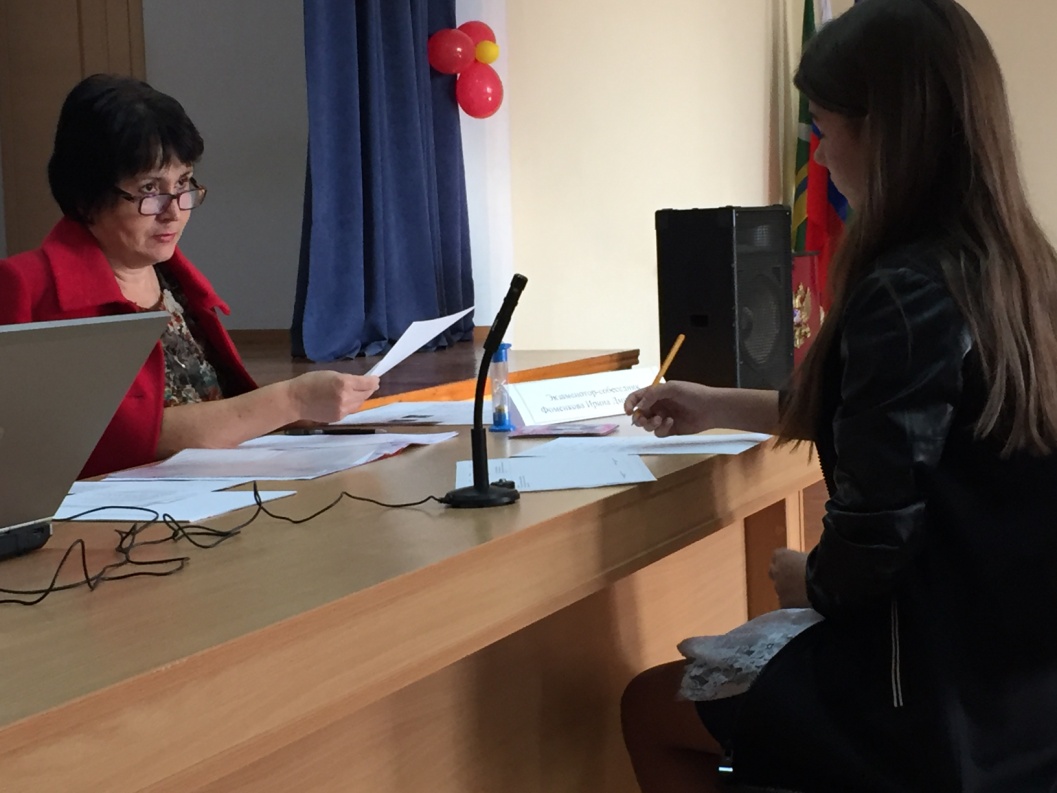 